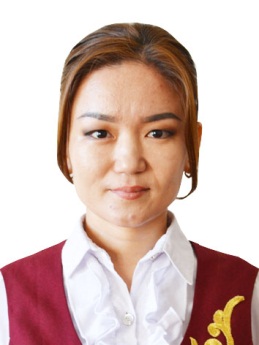 Ахметова Лариса Жанзаковна,учитель русского языка и литературысредней школы № 71 г. АральскЧто мы делаем в школеКЛАСС: 2КЛАСС: 2Количество присутствующих: Количество отсутствующих:Цели обучения, которым посвящен урокЦели обучения, которым посвящен урок2.1.3.1 отвечать на вопросы и подбирать соответствующую иллюстрацию/картину/схему к прослушанному сообщению;2.2.2.1 создавать высказывания на основе сюжетных картинок;2.2.6.1 высказывать простое оценочное мнение об информации/герое/событии на основе сравнения («я думаю…»,                 «я считаю…»);2.4.2.1 на основе прослушанного/ прочитанного/ увиденного записывать словосочетания с помощью учителя;2.5.1.1 использовать в речи слова-признаки.2.1.3.1 отвечать на вопросы и подбирать соответствующую иллюстрацию/картину/схему к прослушанному сообщению;2.2.2.1 создавать высказывания на основе сюжетных картинок;2.2.6.1 высказывать простое оценочное мнение об информации/герое/событии на основе сравнения («я думаю…»,                 «я считаю…»);2.4.2.1 на основе прослушанного/ прочитанного/ увиденного записывать словосочетания с помощью учителя;2.5.1.1 использовать в речи слова-признаки.Учебные целиУчебные целиУмеют подбирать вопросы к иллюстрацию, отвечать на вопросы, высказывать простое оценочное мнение.Знают, что такое текст, заглавие текста.Применяют в письменной и устной речи слова-признаки и изменяют их по родам.Умеют подбирать вопросы к иллюстрацию, отвечать на вопросы, высказывать простое оценочное мнение.Знают, что такое текст, заглавие текста.Применяют в письменной и устной речи слова-признаки и изменяют их по родам.Предполагаемый результатПредполагаемый результатВсе учащиеся смогут:Все учащиеся смогут:Предполагаемый результатПредполагаемый результатвнимательно слушать, отвечать на вопросы и подбирать соответствующую иллюстрацию к прослушанному сообщению;понимать значение знакомых слов, имеющих отношение к школьной жизни;понимать содержание прослушанного текста и отвечать на простые вопросы;использовать в речи слова-признаки;создавать высказывания на основе сюжетных картинок; участвовать в диалогах;высказывать простое оценочное мнение на основе сравнения («я думаю…», «я считаю» ).внимательно слушать, отвечать на вопросы и подбирать соответствующую иллюстрацию к прослушанному сообщению;понимать значение знакомых слов, имеющих отношение к школьной жизни;понимать содержание прослушанного текста и отвечать на простые вопросы;использовать в речи слова-признаки;создавать высказывания на основе сюжетных картинок; участвовать в диалогах;высказывать простое оценочное мнение на основе сравнения («я думаю…», «я считаю» ).Предполагаемый результатПредполагаемый результатБольшинство учащихся смогут:Большинство учащихся смогут:Предполагаемый результатПредполагаемый результатсоставлять рассказ (существительное единственного и множественного числа, глагол, прилагательное);описывать картинки, использовать слова-признаки;высказывать простое оценочное мнение на основе сравнения («я думаю…», «я считаю») с кратким пояснением.составлять рассказ (существительное единственного и множественного числа, глагол, прилагательное);описывать картинки, использовать слова-признаки;высказывать простое оценочное мнение на основе сравнения («я думаю…», «я считаю») с кратким пояснением.Предполагаемый результатПредполагаемый результатНекоторые учащиеся смогут:Некоторые учащиеся смогут:Предполагаемый результатПредполагаемый результатсоставлять речевые высказываниия из 6-8 предложений, используя слова-признаки;определять тексты разных жанров;составлять текс по картинкам;выразительно читать тексты разных жанров.составлять речевые высказываниия из 6-8 предложений, используя слова-признаки;определять тексты разных жанров;составлять текс по картинкам;выразительно читать тексты разных жанров.Языковая цель Языковая цель Полиязычие: школа – мектеп – school.Основные термины и словосочетанияМой школьный день.Используемый язык для диалога / письма на урокеПолиязычие: школа – мектеп – school.Основные термины и словосочетанияМой школьный день.Используемый язык для диалога / письма на урокеМатериал прошедших уроковМатериал прошедших уроковУчащиеся могут иметь определенную базу знаний по теме «Друзья», «Досуг» на русском языке.Учащиеся могут иметь определенную базу знаний по теме «Друзья», «Досуг» на русском языке.ПланПланПланПланПланируемое времяЗапланированная деятельность Запланированная деятельность РесурсыНачало урока10 мин.1. Организационный момент.Приветствие учащихся на двух языках. Сообщение темы урока.2. Актуализация знаний.(Ф) Игра на внимание «Поймай словечко». Учитель, показывая картинку, кидает мяч. Ученик, ловя мяч, называет слово и т. д.Учитель предлагает посмотреть фрагмент из мультфильма «Как верблюжонок и ослик в школу ходили», подумать, все ли друзья делали правильно, к чему это привело.1. Организационный момент.Приветствие учащихся на двух языках. Сообщение темы урока.2. Актуализация знаний.(Ф) Игра на внимание «Поймай словечко». Учитель, показывая картинку, кидает мяч. Ученик, ловя мяч, называет слово и т. д.Учитель предлагает посмотреть фрагмент из мультфильма «Как верблюжонок и ослик в школу ходили», подумать, все ли друзья делали правильно, к чему это привело.РазминкаМультфильм «Как верблюжонок и ослик в школу ходили.Середина урока20 мин.3. Изучение нового материала.(К, Ф) Учитель предлагает познакомиться с понятием «текс», прочитать правило в учебнике(Деятельность детей). Читают, анализируют, делают вывод.Учитель предлагает прочитать текст в учебнике (начинает читать учитель, продолжить могут хорошо читающие дети), доказать, что это текст.(Деятельность детей). Слушают, читают, делают вывод: предложения в тексте как бы «держатся за руки», т.е. расположены в определенном порядке.(П, И) Учитель предлагает найти в тексте слова-действия и слова-предметы множественного числа, записать в тетрадь.(Деятельность детей.) Обсуждают задание в паре, всем классом, записывают. Взаимопроверка по образцу.(К,Ф)Учитель предлагает прочитать предложения в учебнике, подумать, можно ли назвать их текстом, доказать.(Деятельность детей). Читают с учителем, читают цепочкой, наблюдают «Держатся ли предложения за руку».(Г) Учитель предлагает ребятам рассмотреть иллюстрации, обсудить их, используя информацию о тексте и опорные слова составить устный рассказ и оформить постер «Мой школьный день». 4. Закрепление изученного материала. (И, П) Учитель предлагает прочитать слова в розовом квадрате, подумать, что они обозначают, затем прочитать слова в зеленом квадрате, подумать, что они обозначают, соединить по смыслу слова-признаки и слова-предметы. Обсудить с другом, сверить ответы.Работа в рабочей тетради.Словарный диктант.Запомни написание подчеркнутых букв:предмет, казахский язык, русский язык, математика.3. Изучение нового материала.(К, Ф) Учитель предлагает познакомиться с понятием «текс», прочитать правило в учебнике(Деятельность детей). Читают, анализируют, делают вывод.Учитель предлагает прочитать текст в учебнике (начинает читать учитель, продолжить могут хорошо читающие дети), доказать, что это текст.(Деятельность детей). Слушают, читают, делают вывод: предложения в тексте как бы «держатся за руки», т.е. расположены в определенном порядке.(П, И) Учитель предлагает найти в тексте слова-действия и слова-предметы множественного числа, записать в тетрадь.(Деятельность детей.) Обсуждают задание в паре, всем классом, записывают. Взаимопроверка по образцу.(К,Ф)Учитель предлагает прочитать предложения в учебнике, подумать, можно ли назвать их текстом, доказать.(Деятельность детей). Читают с учителем, читают цепочкой, наблюдают «Держатся ли предложения за руку».(Г) Учитель предлагает ребятам рассмотреть иллюстрации, обсудить их, используя информацию о тексте и опорные слова составить устный рассказ и оформить постер «Мой школьный день». 4. Закрепление изученного материала. (И, П) Учитель предлагает прочитать слова в розовом квадрате, подумать, что они обозначают, затем прочитать слова в зеленом квадрате, подумать, что они обозначают, соединить по смыслу слова-признаки и слова-предметы. Обсудить с другом, сверить ответы.Работа в рабочей тетради.Словарный диктант.Запомни написание подчеркнутых букв:предмет, казахский язык, русский язык, математика.Учебник, задание 1.Правила письмаhttp://www.klassnye-chasy.ru/prezentacii-prezentaciya/russkiy-yazyk-po-russkomu-yazyku/v-1-klasse/pravila-pismaУчебник, задание 2.Учебник, задание 3.Учебник, задание 4.Рабочая тетрадь.Конец урока 10 мин.5. Итог урока.(К, Ф) Вспомните, чему вы научились на этом уроке, что было для вас сложным, легким в исполнении. 5. Итог урока.(К, Ф) Вспомните, чему вы научились на этом уроке, что было для вас сложным, легким в исполнении. 